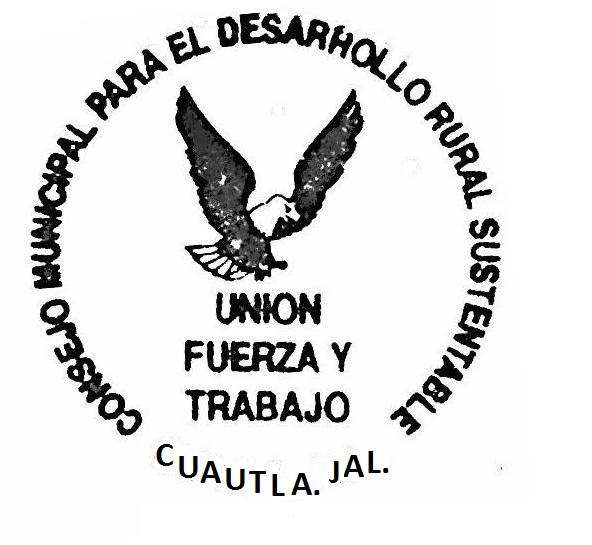 ACTA DE ASAMBLEA ORDINARIA DEL CONSEJO MUNICIPAL DE DESARROLLO RURAL SUSTENTABLE DEL MUNICIPIO DE CUAUTLA,  JALISCO.LUGAR, FECHA Y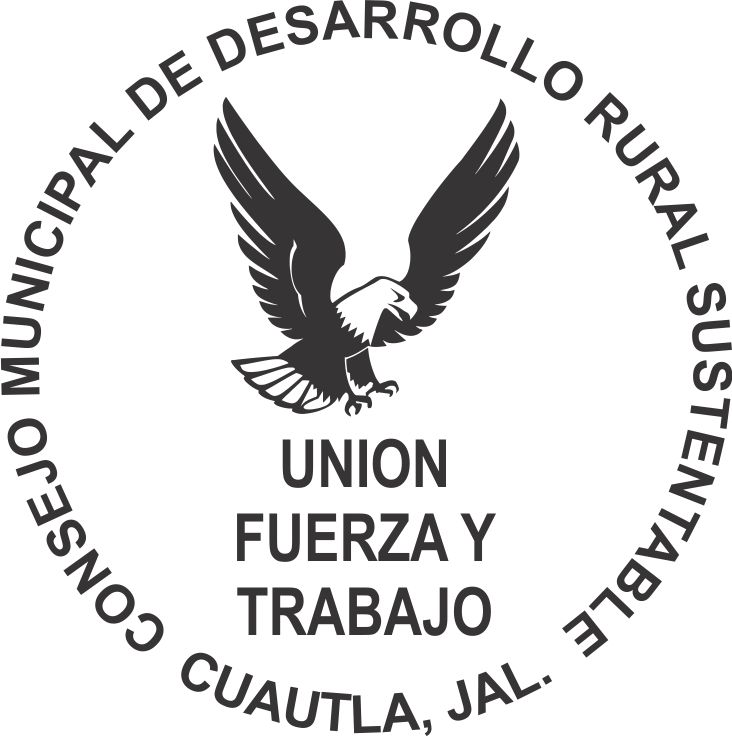 HORA:En la población de Cuautla, Jalisco, Municipio del mismo nombre, en la Casa de la Cultura, siendo las 13:20 trece horas con veinte minutos  del día 05 de Enero de 2022.En la población de Cuautla, Jalisco, Municipio del mismo nombre, en la Casa de la Cultura, siendo las 13:20 trece horas con veinte minutos  del día 05 de Enero de 2022.El ING. JUAN MANUEL TORRES ARREOLA, Presidente Municipal, LIC. ANAHI SANCHEZ GUERRERO, directora de Desarrollo Social, ARQ. RAMON GOMEZ BARAJAS, Dir. De Fomento Agropecuario ING. ISRAEL GOMEZ ZAVALZA, Dir. De Obras Públicas, ALFREDO VILLASEÑOR MANZANO, Representante de JIDELAA.  Así  como 11 asistentes, Agentes Municipales,  Vocales de Cadena y Productores del Municipio.( se anexa lista de asistencia)La asamblea se llevó a cabo bajo el siguiente:El ING. JUAN MANUEL TORRES ARREOLA, Presidente Municipal, LIC. ANAHI SANCHEZ GUERRERO, directora de Desarrollo Social, ARQ. RAMON GOMEZ BARAJAS, Dir. De Fomento Agropecuario ING. ISRAEL GOMEZ ZAVALZA, Dir. De Obras Públicas, ALFREDO VILLASEÑOR MANZANO, Representante de JIDELAA.  Así  como 11 asistentes, Agentes Municipales,  Vocales de Cadena y Productores del Municipio.( se anexa lista de asistencia)La asamblea se llevó a cabo bajo el siguiente:    PROCEDIMIENTOORDEN DEL DIAPresentación del Presídium.Lista de Asistencia.Lectura del Acta AnteriorParticipación de Localidades, Vocales de Cadena y Seguimiento de Acuerdos.Participación de Dependencias.Asuntos Generales.Clausura ORDEN DEL DIAPresentación del Presídium.Lista de Asistencia.Lectura del Acta AnteriorParticipación de Localidades, Vocales de Cadena y Seguimiento de Acuerdos.Participación de Dependencias.Asuntos Generales.Clausura ACUERDOSPRESENTACION DEL PRESIDIUMSe presentó al presídium donde acudió el Presidente Municipal, Dir. De Obras Públicas, y Dependencia de Gobierno.LISTA DE ASISTENCIA.Se procedió a pasar la lista por cada una de las personas que asistieron a la reunión.LECTURA DEL ACTA ANTERIORLa cual fue aprobadaPARTICIPACION DE LOCALIDADES, VOCALES DE CADENA Y SEGUIMIENTO DE ACUERDOSACUERDO 04-11-CMDRS/2021EL H. CMDRS SE DA POR ENTERADO Y APRUEBA LA SOLICITUD DE Enrique González mandar unos viajes de balastre para la cañada para tapar un poco los pozos a los caminos.ACUERDO 05-11-CMDRS/2021EL H. CMDRS SE DA POR ENTERADO Y APRUEBA LA SOLICITUD DE. Rodolfo Sánchez pide apoyo para un vadito por el lado de la presa en su casaACUERDO 06-11-CMDRS/2021EL H. CMDRS SE DA POR ENTERADO Y APRUEBA LA SOLICITUD DE. Martin Sauza sobre el puente que está en la propiedad de Salvador Gómez, para hacerlo un poquito más grande.PRESENTACION DEL PRESIDIUMSe presentó al presídium donde acudió el Presidente Municipal, Dir. De Obras Públicas, y Dependencia de Gobierno.LISTA DE ASISTENCIA.Se procedió a pasar la lista por cada una de las personas que asistieron a la reunión.LECTURA DEL ACTA ANTERIORLa cual fue aprobadaPARTICIPACION DE LOCALIDADES, VOCALES DE CADENA Y SEGUIMIENTO DE ACUERDOSACUERDO 04-11-CMDRS/2021EL H. CMDRS SE DA POR ENTERADO Y APRUEBA LA SOLICITUD DE Enrique González mandar unos viajes de balastre para la cañada para tapar un poco los pozos a los caminos.ACUERDO 05-11-CMDRS/2021EL H. CMDRS SE DA POR ENTERADO Y APRUEBA LA SOLICITUD DE. Rodolfo Sánchez pide apoyo para un vadito por el lado de la presa en su casaACUERDO 06-11-CMDRS/2021EL H. CMDRS SE DA POR ENTERADO Y APRUEBA LA SOLICITUD DE. Martin Sauza sobre el puente que está en la propiedad de Salvador Gómez, para hacerlo un poquito más grande.ACUERDO 08-11-CMDRS/2021EL H. CMDRS SE DA POR ENTERADO Y APRUEBA LA SOLICITUD DE Francisco Rangel Sánchez pide arregle las brechas.ACUERDO 11-12-CMDRS/2021EL H. CMDRS SE DA POR ENTERADO Y APRUEBA LA SOLICITUD DE, José de Jesús Arias, hace falta personal de tránsito, para que haya mejor vialidad y acomodar el nombre de las calles. Emparejar los terrenos con la maquinaria, ya que hay muchos terrenos que están desnivelados.ACUERDO 12-12-CMDRS/2021EL H. CMDRS SE DA POR ENTERADO Y APRUEBA LA SOLICITUD DE Francisco Rangel Sánchez, abrir unas zanjas en el trigo.ACUERDO 13-12-CMDRS/2021EL H. CMDRS SE DA POR ENTERADO Y APRUEBA LA SOLICITUD DE. Adan González Ponce, la gente deja mucha basura en la pista el que valla que recoja su basura.ACUERDO 15-12-CMDRS/2021EL H. CMDRS SE DA POR ENTERADO Y APRUEBA LA SOLICITUD DE. Héctor gradilla pide un viaje de balastre para Tototlan.ACUERDO 16-01-CMDRS/2022EL H. CMDRS SE DA POR ENTERADO Y APRUEBA. Adán González Ponce que se haga algo con los perros callejerosACUERDO 17-01-CMDRS/2022EL H. CMDRS SE DA POR ENTERADO Y APRUEBA LA SOLICITUD DE. José de Jesús Arias Solís sobre acomodar el arco que esta en la entradaACUERDO 18-01-CMDRS/2022EL H. CMDRS SE DA POR ENTERADO Y APRUEBA LA SOLICITUD DE. Salvador Villaseñor pide la máquina para TototlanACUERDO 19-01-CMDRS/2022EL H. CMDRS SE DA POR ENTERADO Y APRUEBA LA SOLICITUD DE. Alberto reyes el tope de la mesa no tiene ningún señalero.ACUERDO 08-11-CMDRS/2021EL H. CMDRS SE DA POR ENTERADO Y APRUEBA LA SOLICITUD DE Francisco Rangel Sánchez pide arregle las brechas.ACUERDO 11-12-CMDRS/2021EL H. CMDRS SE DA POR ENTERADO Y APRUEBA LA SOLICITUD DE, José de Jesús Arias, hace falta personal de tránsito, para que haya mejor vialidad y acomodar el nombre de las calles. Emparejar los terrenos con la maquinaria, ya que hay muchos terrenos que están desnivelados.ACUERDO 12-12-CMDRS/2021EL H. CMDRS SE DA POR ENTERADO Y APRUEBA LA SOLICITUD DE Francisco Rangel Sánchez, abrir unas zanjas en el trigo.ACUERDO 13-12-CMDRS/2021EL H. CMDRS SE DA POR ENTERADO Y APRUEBA LA SOLICITUD DE. Adan González Ponce, la gente deja mucha basura en la pista el que valla que recoja su basura.ACUERDO 15-12-CMDRS/2021EL H. CMDRS SE DA POR ENTERADO Y APRUEBA LA SOLICITUD DE. Héctor gradilla pide un viaje de balastre para Tototlan.ACUERDO 16-01-CMDRS/2022EL H. CMDRS SE DA POR ENTERADO Y APRUEBA. Adán González Ponce que se haga algo con los perros callejerosACUERDO 17-01-CMDRS/2022EL H. CMDRS SE DA POR ENTERADO Y APRUEBA LA SOLICITUD DE. José de Jesús Arias Solís sobre acomodar el arco que esta en la entradaACUERDO 18-01-CMDRS/2022EL H. CMDRS SE DA POR ENTERADO Y APRUEBA LA SOLICITUD DE. Salvador Villaseñor pide la máquina para TototlanACUERDO 19-01-CMDRS/2022EL H. CMDRS SE DA POR ENTERADO Y APRUEBA LA SOLICITUD DE. Alberto reyes el tope de la mesa no tiene ningún señalero.ACUERDO 20-01-CMDRS/2022EL H. CMDRS SE DA POR ENTERADO Y APRUEBA LA SOLICITUD DE. José de Jesús arias Solís, que en los permisos de construcción no se dejen más días de lo que marca el permiso.ACUERDO 21-01-CMDRS/2022EL H. CMDRS SE DA POR ENTERADO Y APRUEBA LA SOLICITUD DE. Prof. Joaquín realizar el vado que hizo el anterior ciudadano en el chorrito. 5.- PARTICIPACION DE DEPENDENCIAS.FOMENTO AGROPECUARIOARQ. RAMON GOMEZ BARAJAS. Comenta que hay programa de apoyos subsidiados, también hay alambre de púas.PRESIDENTE MUNICIPALING. JUAN MANUEL TORRES ARREOLA. Comenta que a las personas que se les dan más apoyos es porque son personas que pueden mantener un tractor, las reglas de operación vienen directo del estado. Comenta que los apoyos de gobierno a toda la gente esté o no este en el consejo tienen derecho a participar para cualquier apoyo.  Se puede mandar a pintar el tope que está en la mesa pero no se puede hacer ninguna modificación. Sobre los perros callejeros no se puede hacer nada porque la gente no lleva a sus perros esterilizar. Para hacer una fiesta privada se tendrá que sacar un permiso en sindicatura. Se abrirán las ventanillas para los apoyos de los productores se les pedirá su muestreo, las reglas de operación muy claras. JIDELAAING. ALFREDO VILLASEÑOR MANZANO se desarrolló una campaña en el año anterior sobre los electrodomésticos se juntó un jumbo de envases vacíos, se hizo la entrega de esos envases vacíos y se juntó una tonelada. Se va a continuar con la campaña y se circulara para que se pueda dejar sus envases, también se hizo una campaña de electrónicos lo cual fueron más den 3 toneladas lo que se juntó.Este año que viene se volverá hacer la campaña, también  se va a continuar trabajando con la capacitación de ganaderos agricultores. 6.- ASUNTOS GENERALESSin más asuntos que tratar se dio por terminado la asamblea a las 14:50  catorce horas con cincuenta minutos del mismo día.ACUERDO 20-01-CMDRS/2022EL H. CMDRS SE DA POR ENTERADO Y APRUEBA LA SOLICITUD DE. José de Jesús arias Solís, que en los permisos de construcción no se dejen más días de lo que marca el permiso.ACUERDO 21-01-CMDRS/2022EL H. CMDRS SE DA POR ENTERADO Y APRUEBA LA SOLICITUD DE. Prof. Joaquín realizar el vado que hizo el anterior ciudadano en el chorrito. 5.- PARTICIPACION DE DEPENDENCIAS.FOMENTO AGROPECUARIOARQ. RAMON GOMEZ BARAJAS. Comenta que hay programa de apoyos subsidiados, también hay alambre de púas.PRESIDENTE MUNICIPALING. JUAN MANUEL TORRES ARREOLA. Comenta que a las personas que se les dan más apoyos es porque son personas que pueden mantener un tractor, las reglas de operación vienen directo del estado. Comenta que los apoyos de gobierno a toda la gente esté o no este en el consejo tienen derecho a participar para cualquier apoyo.  Se puede mandar a pintar el tope que está en la mesa pero no se puede hacer ninguna modificación. Sobre los perros callejeros no se puede hacer nada porque la gente no lleva a sus perros esterilizar. Para hacer una fiesta privada se tendrá que sacar un permiso en sindicatura. Se abrirán las ventanillas para los apoyos de los productores se les pedirá su muestreo, las reglas de operación muy claras. JIDELAAING. ALFREDO VILLASEÑOR MANZANO se desarrolló una campaña en el año anterior sobre los electrodomésticos se juntó un jumbo de envases vacíos, se hizo la entrega de esos envases vacíos y se juntó una tonelada. Se va a continuar con la campaña y se circulara para que se pueda dejar sus envases, también se hizo una campaña de electrónicos lo cual fueron más den 3 toneladas lo que se juntó.Este año que viene se volverá hacer la campaña, también  se va a continuar trabajando con la capacitación de ganaderos agricultores. 6.- ASUNTOS GENERALESSin más asuntos que tratar se dio por terminado la asamblea a las 14:50  catorce horas con cincuenta minutos del mismo día.